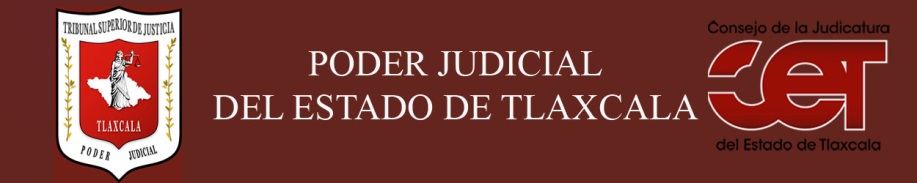 Formato público de Curriculum VitaeI.- DATOS GENERALES:I.- DATOS GENERALES:Nombre:Violeta Fernández VázquezCargo en el Poder Judicial: Juez de Control y de Juicio Oral Área de Adscripción: Distrito Judicial de Guridi y AlcocerFecha de Nacimiento: (cuando se requiera para ejercer el cargo) 6 de abril de 1979II.- PREPARACIÓN ACADÉMICA: II.- PREPARACIÓN ACADÉMICA: Último grado de estudios:Licenciatura en DerechoInstitución:Universidad Autónoma de TlaxcalaPeriodo:1996-2001Documento: Título ProfesionalTítulo Profesional: En DerechoCédula: 4430627Estudios Profesionales:Institución: Periodo: Documento: Cédula: III.- EXPERIENCIA LABORAL: a)  tres últimos empleosIII.- EXPERIENCIA LABORAL: a)  tres últimos empleosIII.- EXPERIENCIA LABORAL: a)  tres últimos empleos1Periodo (día/mes/año) a (día/mes/año):Nombre de la Empresa:Nombre de la Empresa:Cargo o puesto desempeñado:Cargo o puesto desempeñado:Campo de Experiencia:  Campo de Experiencia:  2Periodo (día/mes/año) a (día/mes/año):Nombre de la Empresa:Nombre de la Empresa:Cargo o puesto desempeñado:Cargo o puesto desempeñado:Campo de Experiencia:  Campo de Experiencia:  3Periodo (día/mes/año) a (día/mes/año):Nombre de la Empresa:Nombre de la Empresa:Cargo o puesto desempeñado:Cargo o puesto desempeñado:Campo de Experiencia:  Campo de Experiencia:  IV.- EXPERIENCIA LABORAL: b)Últimos cargos en el Poder Judicial:IV.- EXPERIENCIA LABORAL: b)Últimos cargos en el Poder Judicial:IV.- EXPERIENCIA LABORAL: b)Últimos cargos en el Poder Judicial:Área de adscripciónPeriodo 1Secretaria de Acuerdos de Juzgado18/octubre/2010 al 11/ Abril/20122Secretaria de Acuerdos de la Sala Penal12/ Abril 2012 al 6 Enero 20153Juez Interina del Juzgado Primero Penal7/Enero al 01 Julio 20154Secretaria Proyectista de la Sala PenalAgosto 2015 al 21 Agosto de 20195Juez Interina de Control y de Juicio Oral22 Agosto 2019 a Enero de 2020.V.- INFORMACION COMPLEMENTARIA:Últimos cursos y/o conferencias y/o capacitaciones y/o diplomados, etc. (de al menos cinco cursos)V.- INFORMACION COMPLEMENTARIA:Últimos cursos y/o conferencias y/o capacitaciones y/o diplomados, etc. (de al menos cinco cursos)V.- INFORMACION COMPLEMENTARIA:Últimos cursos y/o conferencias y/o capacitaciones y/o diplomados, etc. (de al menos cinco cursos)V.- INFORMACION COMPLEMENTARIA:Últimos cursos y/o conferencias y/o capacitaciones y/o diplomados, etc. (de al menos cinco cursos)Nombre del PonenteInstitución que impartióFecha o periodo1Diplomado en Derecho Familiar.Instituto de Estudios Judiciales del Poder Judicial de Puebla.Del 5 Febrero al 04 de Mayo de 2019120 Hrs.2Seminario Sobre Impartición de Justicia y Peritaje en Antropología Social con Perspectiva de Género.Tribunal Superior de Justicia Tlaxcala 26,27 y 28 Agosto.2, 3, 4, 9, 10 y 11 Sept. 20193Conversatorios entre Operadores del Sistema de Justicia Penal AcusatorioTribunal Superior de Justicia Tlaxcala19 de Febrero 20194Conferencia “Teoría de las Obligaciones y los Deberes del Estado”Tribunal Superior de Justicia Tlaxcala20 Febrero 20195Primera Oleada de Tres Conversatorios del Sistema Integral de Justicia para AdolescentesOperadores de SIPINNA.16 y 31  de Oct.6 Noviembre 20196Sexta Jornada sobre “La Construcción de Género desde la Masculinidad”Tribunal Superior de Justicia de Hidalgo, AIWJ y CJF.7 y 8 de Noviembre 2019.7Presentación libro “Mecanismos Alternos de Solución de Controversias”Doctor Rafael Lobo Niembro13 de Noviembre 20198Presentación libro “La Epistemología del Procedimiento Penal Acusatorio y Oral”Doctora Mariela Ponce28 de Noviembre 20199Curso Prevención de las Violencias contra las Adolescencias y su Participación para la Reconstrucción del Tejido Social”CNDH2 al 29 marzo 2020.30 horas.VI.- Sanciones Administrativas Definitivas (dos ejercicios anteriores a la fecha):VI.- Sanciones Administrativas Definitivas (dos ejercicios anteriores a la fecha):VI.- Sanciones Administrativas Definitivas (dos ejercicios anteriores a la fecha):VI.- Sanciones Administrativas Definitivas (dos ejercicios anteriores a la fecha):SiNoEjercicioNota: Las sanciones definitivas se encuentran especificadas en la fracción  XVIII del artículo 63 de la Ley de Transparencia y Acceso a la Información Pública del Estado, publicadas en el sitio web oficial del Poder Judicial, en la sección de Transparencia.x2016-2017x2017-2018x2018-2019VII.- Fecha de actualización de la información proporcionada:VII.- Fecha de actualización de la información proporcionada:Tlaxcala de Xicohténcatl, a 03 de Abril 2020.Tlaxcala de Xicohténcatl, a 03 de Abril 2020.